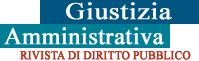 ARTICOLI E NOTE© copyrightROSALBA DI GIULIO 
(Vice Capo U.L. Ambiente
Magistrato della Corte dei Conti)La valutazione ambientale strategica. Il rapporto ambientale. Le consultazioni del pubblico e delle autorità interessate.